THÔNG TIN DIỄN GIẢ* Kinh nghiệm Công tác:- Diễn giả, Giảng viên đào tạo, Giám đốc Công ty cổ phần Đào tạo Quốc tế VIG - Diễn giả, Giảng viên đào tạo, Giám đốc Công ty TNHH Giáo Dục Nhân Tài Đất Việt - Diễn giả, Giảng viên đào tạo Công ty CP Đào tạo và Tổ chức sự kiện BamBoo Việt Nam* Đối tác:- Các Trường Tiểu học, THCS, THPT trên toàn quốc.- Các Trung tâm Giáo dục kỹ năng sống, - Các Doanh nghiệp.* Học viên:- Học sinh, sinh viên các cấp- Người đi làm, CBNV các doanh nghiệp- Cha mẹ học sinh- Thầy cô giáo các trường, các trung tâm đào tạo.* Các chuyên đề và khóa học giáo dục kỹ năng sống:- Chuyên đề và khóa học dành cho học sinh, sinh viên:+ Chuyên đề ngắn:  “Lòng Biết Ơn”  + Chuyên đề ngắn: “ Chinh Phục Mục Tiêu”+ Khóa học chuyên sâu 2-3 ngày: “Vươn Tới Ước Mơ”- Chuyên đề dành cho thầy cô:+ Chuyên đề ngắn: “Thầy cô 4.0”+ Khóa học chuyên sâu 2 ngày: “Ngôi trường hạnh phúc”- Chuyên đề cho cha mẹ:+ Chuyên đề ngắn: “Giáo dục con thời hiện đại”.- Danh sách các trường đã cộng tác: các trường Tiểu Học, THCS, THPT các quận huyện nội, ngoại thành khu vực Thành phố Hà Nội và các tỉnh, thành  trên toàn quốc: Vĩnh Phúc, Phú Thọ, Thanh Hóa, Long An...- Các doanh nghiệp, đối tác:Tập đoàn Bảo Tín Minh ChâuHệ thống Oceanedu ở 64 tỉnh thành cả nướcCông ty Dược Đông Đô PharmaTổng công ty Hưng ĐôCông ty Ô tô Chevrolet NewwayCông ty TNHH DVAV Ba SaoCông ty Sơn Quốc Tế MỹCông ty TNHH ĐTXD và TM Ngãi CầuCông ty Kỹ năng sống Vielinh travelCông ty Kỹ năng sống Phương AnhCông ty CP đào tạo và tổ chức sự kiện BamBoo Việt Nam...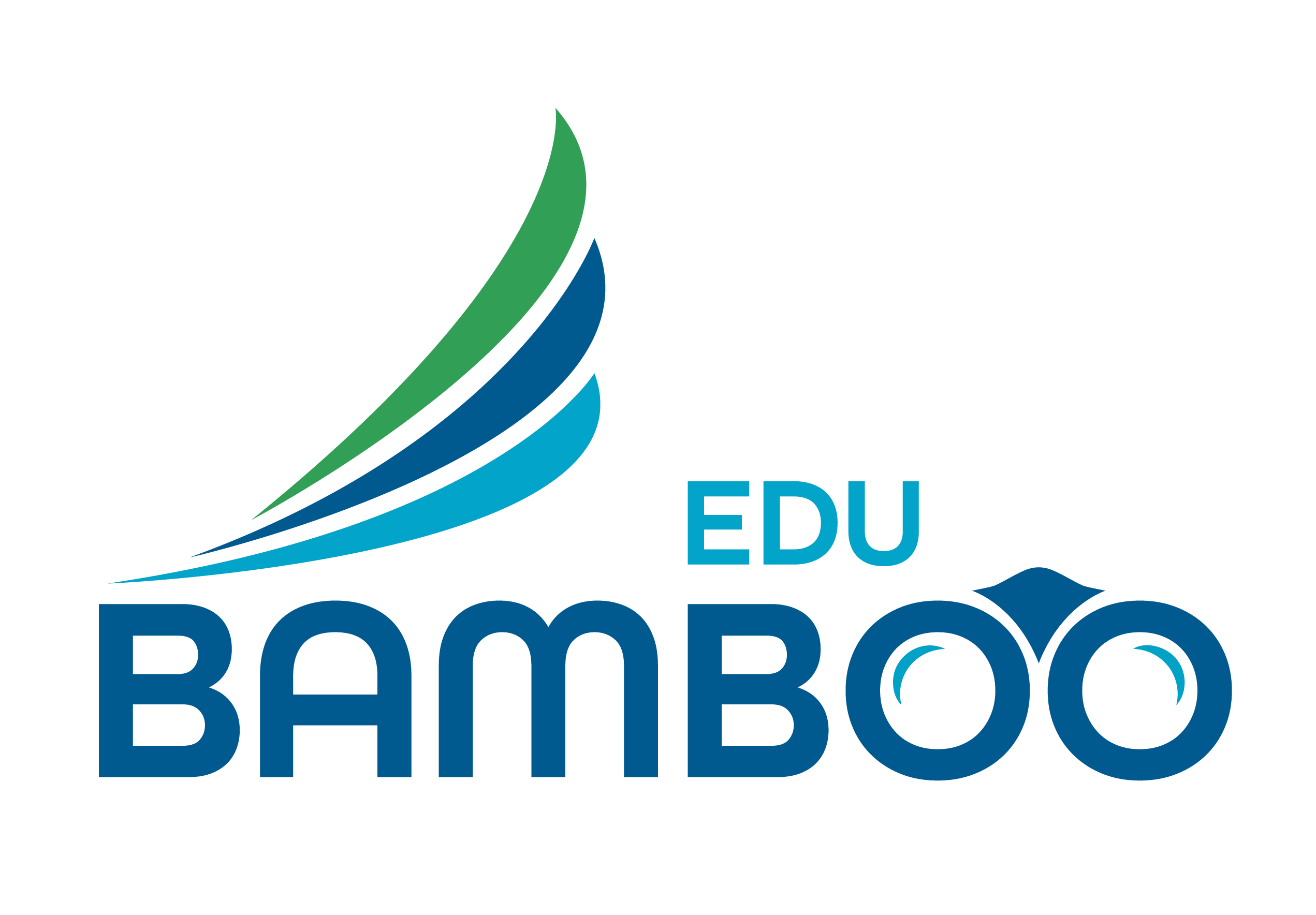 CÔNG TY CP ĐÀO TẠO VÀ TC SỰ KIỆN BAMBOO VIỆT NAMĐịa chỉ: 73 Nguyễn Chí Thanh – Đống Đa – Hà NộiHotline: 0363 988 646/0936 299 353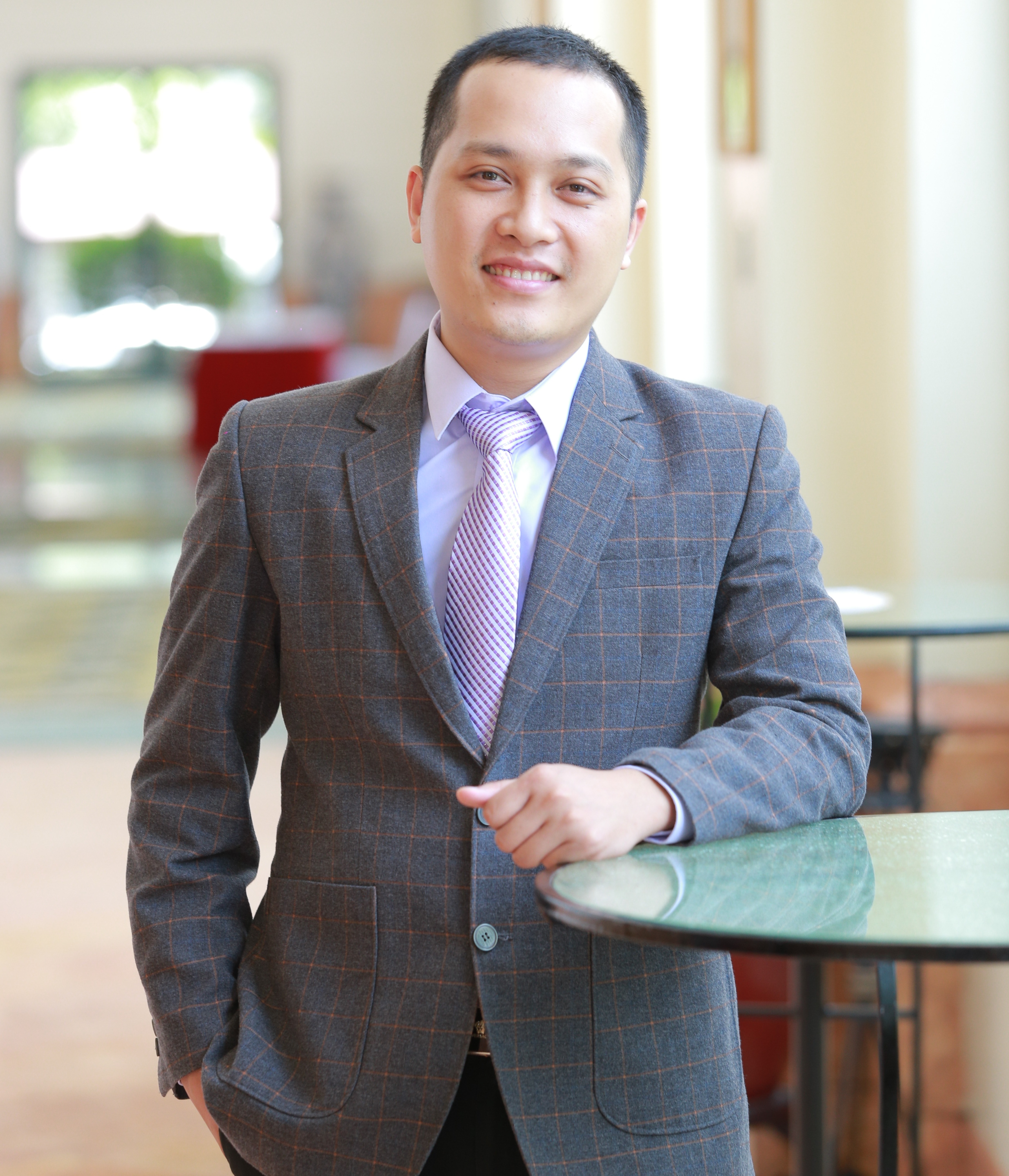 Họ và tên: ĐỖ THÁI ĐĂNGNăm sinh: 1986Bằng cấp, chứng nhận: Cử nhân Đại học Khoa học xã hội và nhân văn, Chứng nhận NLP quốc tế của hiệp hội AB NLP Hoa Kỳ, chứng nhận của Học viện Quản lý giáo dục về phương pháp giảng dạy kỹ năng sống.Chức danh: Diễn giả; Nhà Đào Tạo Quốc Tế Của Hiệp Hội AB NLP Hoa Kỳ; NLP Trainer, Master Coach; Chuyên gia Đào tạo và Huấn luyện và Phát triển con người;Giám đốc Công ty TNHH Giáo Dục Nhân Tài Đất Việt.Chuyên gia đào tạo Công ty CP Đào tạo và Tổ chức sự kiện BamBoo Việt Nam